LibreOfficeWriter-Shows nothing 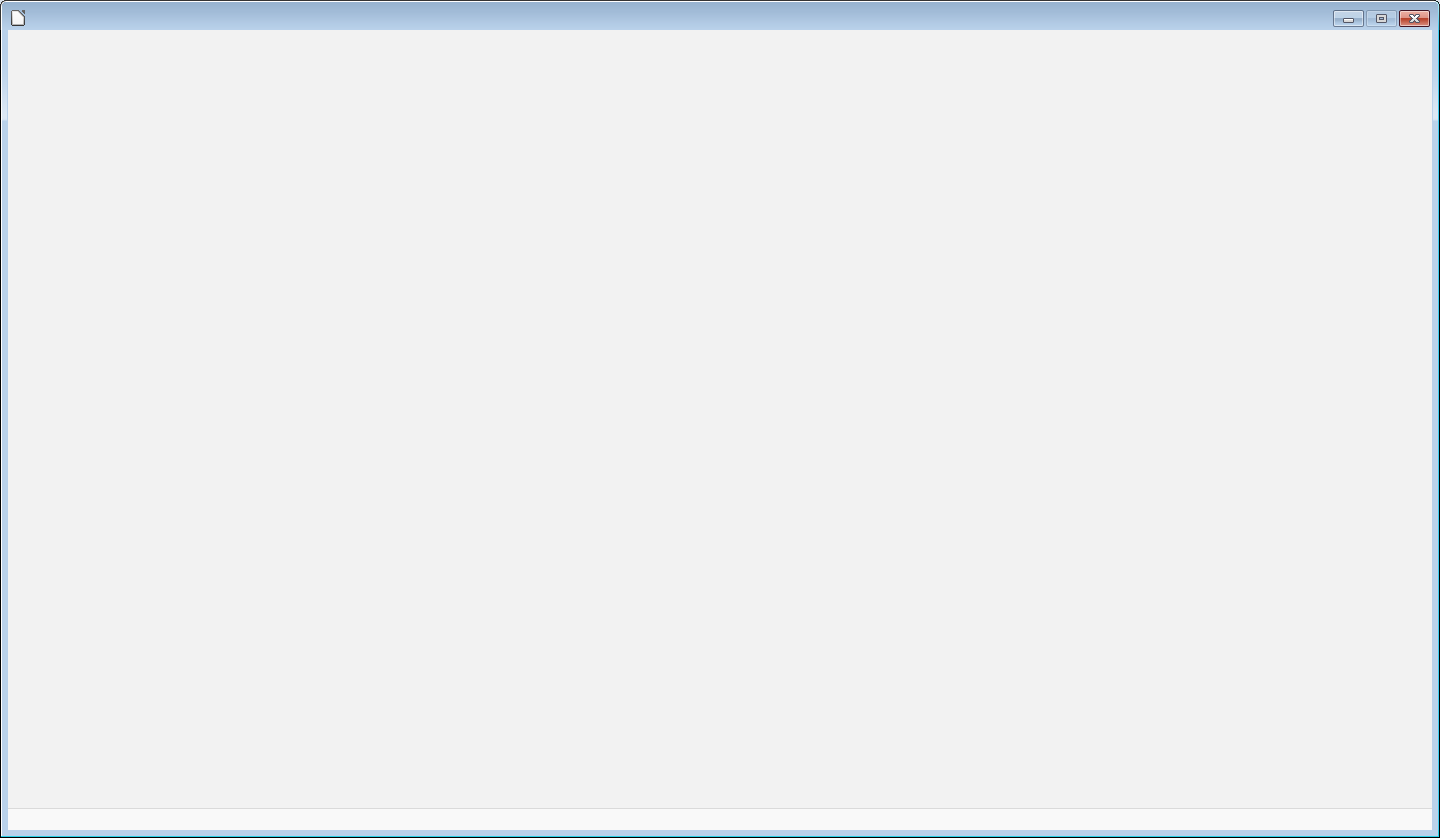 	It shows Pop up –Stopped Working alert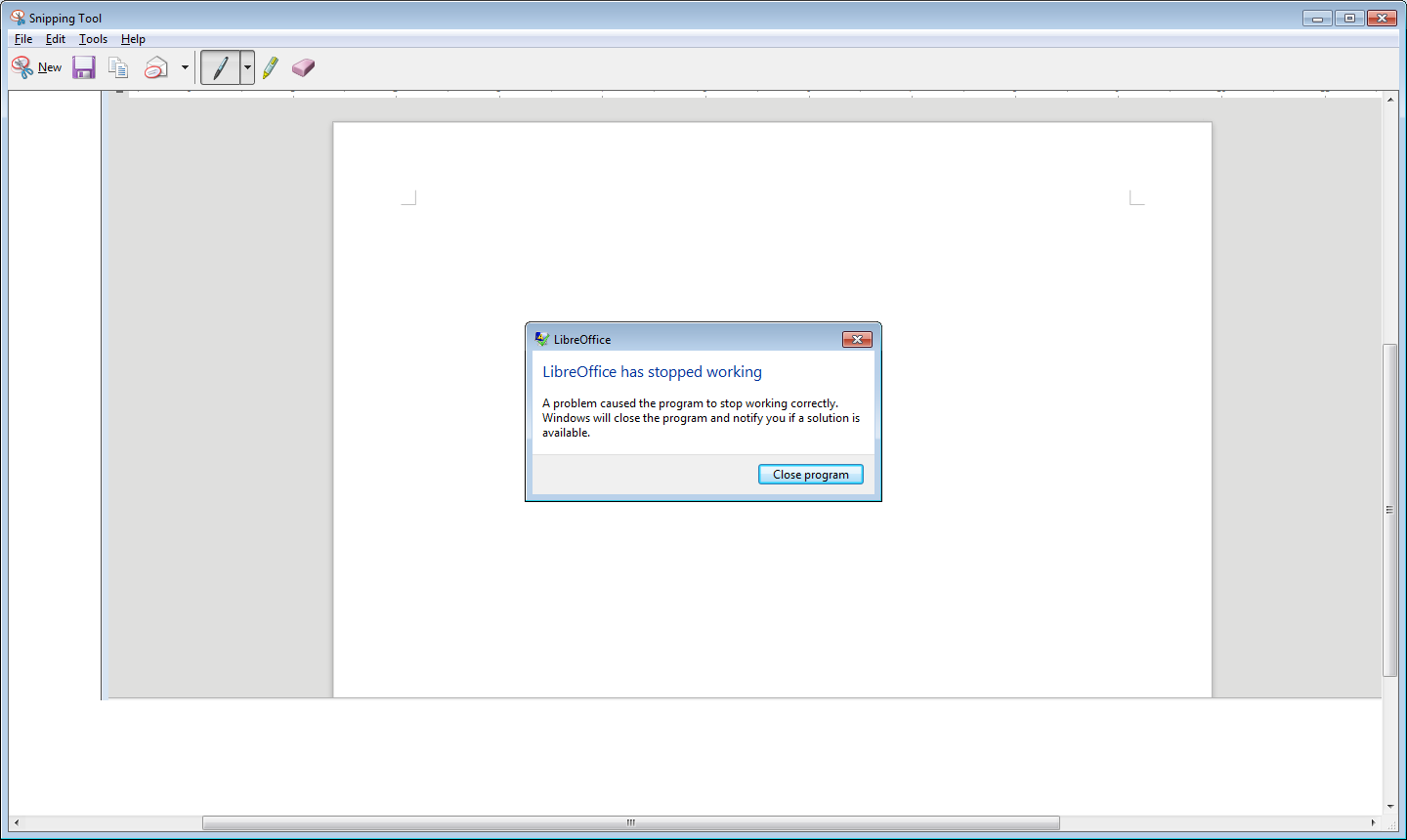 